                                                                                       الخطة الفصلية   /   لمادة : .......التربية الإسلامية........                                                                     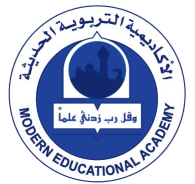 مدارس الأكاديمية التربوية الحديثة                                                                                                                                                                                 الإشراف والتطوير التربوي                      الصف : السابع                                          الفصل الدراسي: (  الثاني  )المبحث: التربية الإسلامية       عنوان الوحدة:القرآن الكريم وعلومه     الصفحات:  من ..6..إلى ..21..      عدد الحصص للوحدة:  " 5"       الفترة الزمنية: من 7/2/2016إلى: 19/5/2016معلومات عامة عن الطلبة:                                                                                                                                                                                إعداد المعلمة : بليغ حمدان 	بادرة شهوان                                                                                        الخطة الفصلية   /   لمادة : ......التربية الإسلامية.......                                                                     مدارس الأكاديمية التربوية الحديثة                                                                                                                                                                                 الإشراف والتطوير التربوي                      الصف : السابع                                           الفصل الدراسي: (  الثاني )المبحث: التربية الإسلامية      عنوان الوحدة:الحديث النبوي الشريف        الصفحات:  من ...26...إلى...38...       عدد الحصص للوحدة:  " 4 "      الفترة الزمنية: من 7/2/2016  إلى:19/5/2016معلومات عامة عن الطلبة:                                                                                                                                                                                إعداد المعلمة : بليغ حمدان 	بادرة شهوان                                                                                        الخطة الفصلية   /   لمادة : ......التربية الإسلامية......                                                                     مدارس الأكاديمية التربوية الحديثة                                                                                                                                                                                 الإشراف والتطوير التربوي                      الصف : السابع                                          الفصل الدراسي: (   االثاني   )المبحث:التربية الإسلامية     عنوان الوحدة:العقيدة الإسلامية       الصفحات:  من ...50...إلى ...57...         عدد الحصص للوحدة:  " 3 "          الفترة الزمنية: من 7/2/2016إلى:19/5/2016  معلومات عامة عن الطلبة:                                                                                                                                                                                إعداد المعلمة : بليغ حمدان 	بادرة شهوان                                                                                        الخطة الفصلية   /   لمادة : ......التربية الإسلامية.......                                                                     مدارس الأكاديمية التربوية الحديثة                                                                                                                                                                                 الإشراف والتطوير التربوي                      الصف : السابع                                          الفصل الدراسي: (  الثاني  )المبحث:التربية الإسلامية         عنوان الوحدة: السيرة النبوية        الصفحات:  من ...60...إلى ...75...          عدد الحصص للوحدة:  "5"       الفترة الزمنية: من :7/:2/2016  إلى19/5/2016  معلومات عامة عن الطلبة:                                                                                                                                                                                إعداد المعلمة :بليغ حمدان 	بادرة شهوان                                                                                        الخطة الفصلية   /   لمادة : .......التربية الإسلامية........                                                                     مدارس الأكاديمية التربوية الحديثة                                                                                                                                                                                 الإشراف والتطوير التربوي                      الصف : السابع                                          الفصل الدراسي: (   الثاني   )المبحث:التربية الإسلامية     عنوان الوحدة:الفقه الإسلامي        الصفحات:  من ...80...إلى ..89..          عدد الحصص للوحدة:  " 3 "          الفترة الزمنية: من ك7/2/2016  إلى:19/5/20146  معلومات عامة عن الطلبة:                                                                                                                                                                                إعداد المعلمة : بليغ حمدان 	بادرة شهوان                                                                                        الخطة الفصلية   /   لمادة : .......التربية الإسلامية........                                                                     مدارس الأكاديمية التربوية الحديثة                                                                                                                                                                                 الإشراف والتطوير التربوي                      الصف : السابع                                         الفصل الدراسي: (  الثاني  )المبحث:التربية الإسلامية       عنوان الوحدة: النظام الإسلامي والأخلاق الإسلامية     الصفحات:  من ..96..إلى ..103....     عدد الحصص للوحدة:  "  3 "الفترة الزمنية: من :7/2/2016إلى: 19/5/2016              معلومات عامة عن الطلبة:                                                                                                                                                                                إعداد المعلمة : بليغ حمدان	بادرة شهوان رقمالوحدةالنتاجات العامةالمواد والتجهيزات( مصادر التعلم)استراتيجيات التدريسالتقويمالتقويمأنشطة مرافقةالتأمل الذاتي حولالوحدةرقمالوحدةالنتاجات العامةالمواد والتجهيزات( مصادر التعلم)استراتيجيات التدريسالاستراتيجياتالأدواتأنشطة مرافقةالتأمل الذاتي حولالوحدة11. يوضح المقصود بضبط المصحف الشريف .2. يبين دلالة علامات ضبط المصحف الشريف .3. يحفظ غيبا الآيات المقررة من سورة الأنفال وسورة النحل وسورة الجمعة .4. يتلو الآيات المقررة مراعيا أحكام التجويد.5. يبين معاني الألفاظ والتراكيب في الآيات المقررة .6. يستنتج ماترشد إليه الآيات الكريمة المقررة .الكتاب المدرسيكتاب في أسباب النزول مسجلالتدريس المباشر:أسئلة وأجوبةالحوار والمناقشةالتدريب والمحاكاةالعمل في مجموعاتالأداء	 	سلم التقديرالملاحظةسلم تقديرتكليف الطلبة  بحل أنشطة الكتاب .أشعر بالرضا عن:التحديات:مقترحات التحسين:رقمالوحدةالنتاجات العامةالمواد والتجهيزات( مصادر التعلم)استراتيجيات التدريسالتقويمالتقويمأنشطة مرافقةالتأمل الذاتي حولالوحدةرقمالوحدةالنتاجات العامةالمواد والتجهيزات( مصادر التعلم)استراتيجيات التدريسالاستراتيجياتالأدواتأنشطة مرافقةالتأمل الذاتي حولالوحدة21. يقرأ الأحاديث النبوية الشريفة القررة غيبا.2. يعرف برواة الأحاديث النبوية المقررة.3. يبين معاني المفردات والتراكيب الواردة في الاحاديث .4. يستنتج ماترشد إليه الأحاديث النبوية المقررة .5. يتمثل القيم والاتجاهات الواردة في الأحاديث النبوية المقررة.الكتاب المدرسيأوراق عملالتدريس المباشر:أسئلة وأجوبةالحوار والمناقشةالتعلم القائم على النشاط الأداء 	 	سلم التقديرالملاحظةالورقة والقلمسلم تقديرالأنشطة الواردة في الكتاب .أشعر بالرضا عن:التحديات:مقترحات التحسين:رقمالوحدةالنتاجات العامةالمواد والتجهيزات( مصادر التعلم)استراتيجيات التدريسالتقويمالتقويمأنشطة مرافقةالتأمل الذاتي حولالوحدةرقمالوحدةالنتاجات العامةالمواد والتجهيزات( مصادر التعلم)استراتيجيات التدريسالاستراتيجياتالأدواتأنشطة مرافقةالتأمل الذاتي حولالوحدة31. يعرف المفاهيم الآتية : الإسلام - الإيمان - الكفر - الشرك - النفاق - الكبائر.2. يقارن بين الإسلام والإيمان و الإحسان.3. يبين العلاقة بين الإيمان والعمل الصالح.4. يفرق بين الكفر والشرك.5. يتجنب كل ما يتعارض مع العقيدة الإسلامية.الكتاب المدرسيكتاب في العقيدة الإسلاميةالتدريس المباشر:أسئلة وأجوبةالحوار والمناقشةالعمل في مجموعات	 	سلم التقديرمراجعة الذاتالورقة والقلمقائمة شطبتكليف الطلبة بحل أنشطة الكتاب .أشعر بالرضا عن:التحديات:مقترحات التحسين:رقمالوحدةالنتاجات العامةالمواد والتجهيزات( مصادر التعلم)استراتيجيات التدريسالتقويمالتقويمأنشطة مرافقةالتأمل الذاتي حولالوحدةرقمالوحدةالنتاجات العامةالمواد والتجهيزات( مصادر التعلم)استراتيجيات التدريسالاستراتيجياتالأدواتأنشطة مرافقةالتأمل الذاتي حولالوحدة41. يوضح أحداث دعوة النبي –عليه السلام- لأهل الطائف .2. يبين أحداث معجزتي الإسراء والمعراج .3. يربط بين أحداث عام الحزن ومعجزة الإسراء والمعراج .4. يستنتج أثر معجزتي الإسراء والمعراج في حياة النبي –عليه السلام- والمسلمين .5. يتعرف جانبا من سيرة خالد بن الوليد ، وابي ذر الغفاري، وعبد الله بن سلام .6. يقتدي بالرسول –عليه السلام- وصحابته وينصرهم .7. يحرص على دعوة الناس للخير .الكتاب المدرسيكتاب في السيرة النبويةلوحة كرتونيةأوراق عملاللوح التفاعلي التدريس المباشر:أسئلة وأجوبةالحوار والمناقشةالقصةالعمل في مجموعاتالأداء / الأدوار	 	سلم التقديرالورقة والقلمالملاحظةسلم تقديرالأنشطة الواردة في الكتاب .أشعر بالرضا عن:التحديات:مقترحات التحسين:رقمالوحدةالنتاجات العامةالمواد والتجهيزات( مصادر التعلم)استراتيجيات التدريسالتقويمالتقويمأنشطة مرافقةالتأمل الذاتي حولالوحدةرقمالوحدةالنتاجات العامةالمواد والتجهيزات( مصادر التعلم)استراتيجيات التدريسالاستراتيجياتالأدواتأنشطة مرافقةالتأمل الذاتي حولالوحدة51. يحدد شروط الزكاة .2. يبين مصارف الزكاة .3. يذكر أنصبة زكاة: النقود – الذهب والفضة – وعروض التجارة4. يوضح مقدار الزكاة الواجب إخراجه من النقود والذهب والفضة وعروض التجارة.5. يوضح مفهوم الوكالة والإجارة .6. يستخلص أحكام الوكالة و الإجارة .7. يشجع أهله على إخراج الزكاة .الكتاب المدرسيكتاب في الفقهلوحة كرتونيةأوراق عملالتدريس المباشر:أسئلة وأجوبةالحوار والمناقشةالقصةالتعلم القائم على النشاطالأداء 	 	سلم التقديرالورقة والقلمالملاحظةسلم تقديرقائمة شطبتكليف الطلبة بحل الأنشطة الواردة في الكتاب .أشعر بالرضا عن:التحديات:مقترحات التحسين:رقمالوحدةالنتاجات العامةالمواد والتجهيزات( مصادر التعلم)استراتيجيات التدريسالتقويمالتقويمأنشطة مرافقةالتأمل الذاتي حولالوحدةرقمالوحدةالنتاجات العامةالمواد والتجهيزات( مصادر التعلم)استراتيجيات التدريسالاستراتيجياتالأدواتأنشطة مرافقةالتأمل الذاتي حولالوحدة61. يوضح حقوق الأقارب وذوي الأرحام في الإسلام .2. يبين حقوق الجيران في الإسلام .3. يبين الأساليب النبوية في التربية .4. يقدر اهتمام الإسلام بالأقارب وذوي الأرحام والجيران .5. يتمثل الاخلاق والآداب الإسلامية في تعامله مع الأقارب وذوي الأرحام .الكتاب المدرسيأوراق عملالتدريس المباشر:سؤال وجوابالحوار والمناقشةالتعلم القائم على النشاطالأداء	 	سلم التقديرالورقة والقلمالملاحظةسلم التقديرتكليف الطلبة بحل أنشطة الكتاب .أشعر بالرضا عن:التحديات:مقترحات التحسين: